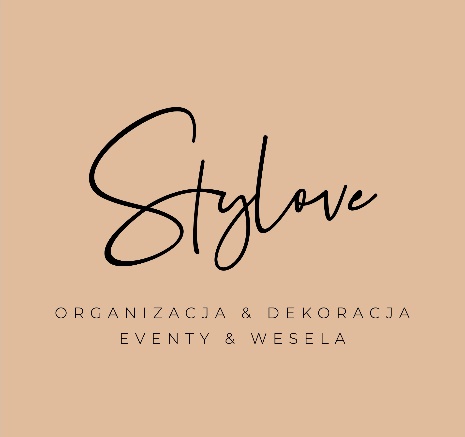 Imię i nazwisko:Telefon kontaktowy:Adres email:Miejsce, data i godzina wydarzenia (sala weselna oraz kościół):Ilość osób:Kształt stołów:Ilość osób przy stole Pary Młodej / kształt stołu:Sposób podawania jedzenia gościom (stół szwedzki / jedzenie na stołach):Przewidywalny budżet dot. dekoracji:Skąd informacja o firmie Stylove:Wyrażam zgodę na przetwarzanie moich danych osobowych zawartych w niniejszym formularzu, firmie Stylove w celu przygotowania oferty oraz kontaktu telefonicznego i mailowego. Wyrażenie zgody jest dobrowolne a jej wycofanie jest możliwe w dowolnym momencie. DEKORACJETAK/NIEUWAGIdekoracje Kościoładekoracje przed wejściem do kościoładywan prowadzący do ołtarzastrojenie ławekzdobienie krzeseł pary młodej przed ołtarzemzdobienie ołtarzadekoracje przed wejściem do kościoładywan prowadzący do ołtarzastrojenie ławekzdobienie krzeseł pary młodej przed ołtarzemzdobienie ołtarzadekoracje przed wejściem do kościoładywan prowadzący do ołtarzastrojenie ławekzdobienie krzeseł pary młodej przed ołtarzemzdobienie ołtarzadekoracje przed wejściem do kościoładywan prowadzący do ołtarzastrojenie ławekzdobienie krzeseł pary młodej przed ołtarzemzdobienie ołtarzadekoracje przed wejściem do kościoładywan prowadzący do ołtarzastrojenie ławekzdobienie krzeseł pary młodej przed ołtarzemzdobienie ołtarzadekoracje pojazdu Pary Młodejdekoracje klamekdekoracje maski samochodutablica rejestracyjna z napisem np. Para Młodadekoracje klamekdekoracje maski samochodutablica rejestracyjna z napisem np. Para Młodadekoracje klamekdekoracje maski samochodutablica rejestracyjna z napisem np. Para Młodadekoracje sali weselnejdekoracje przed wejściem do sali weselnejdekoracje stołu Pary Młodejdekoracje za Para Młodą np. ściankadekoracje na stołach gościzaaranżowanie miejsca do relaksu przed salą weselnądekoracje światłemtablica rozmieszczenia gościdekoracje przed wejściem do sali weselnejdekoracje stołu Pary Młodejdekoracje za Para Młodą np. ściankadekoracje na stołach gościzaaranżowanie miejsca do relaksu przed salą weselnądekoracje światłemtablica rozmieszczenia gościdekoracje przed wejściem do sali weselnejdekoracje stołu Pary Młodejdekoracje za Para Młodą np. ściankadekoracje na stołach gościzaaranżowanie miejsca do relaksu przed salą weselnądekoracje światłemtablica rozmieszczenia gościdekoracje przed wejściem do sali weselnejdekoracje stołu Pary Młodejdekoracje za Para Młodą np. ściankadekoracje na stołach gościzaaranżowanie miejsca do relaksu przed salą weselnądekoracje światłemtablica rozmieszczenia gościdekoracje przed wejściem do sali weselnejdekoracje stołu Pary Młodejdekoracje za Para Młodą np. ściankadekoracje na stołach gościzaaranżowanie miejsca do relaksu przed salą weselnądekoracje światłemtablica rozmieszczenia gościdekoracje przed wejściem do sali weselnejdekoracje stołu Pary Młodejdekoracje za Para Młodą np. ściankadekoracje na stołach gościzaaranżowanie miejsca do relaksu przed salą weselnądekoracje światłemtablica rozmieszczenia gościdekoracje przed wejściem do sali weselnejdekoracje stołu Pary Młodejdekoracje za Para Młodą np. ściankadekoracje na stołach gościzaaranżowanie miejsca do relaksu przed salą weselnądekoracje światłemtablica rozmieszczenia gościdekoracje przed wejściem do sali weselnejdekoracje stołu Pary Młodejdekoracje za Para Młodą np. ściankadekoracje na stołach gościzaaranżowanie miejsca do relaksu przed salą weselnądekoracje światłemtablica rozmieszczenia gościdekoracje bufetów tematycznychdekoracje ślubu w plenerzedekoracje poprawindekoracje USCbukiet Panny Młodejbukiety druhen(ilość sztuk)butonierki dla Pana Młodegobutonierki dla drużbów(ilość sztuk)dekoracja sesji zdjęciowejwizja wesela(np kilka zdjeć lub opis) INNE :